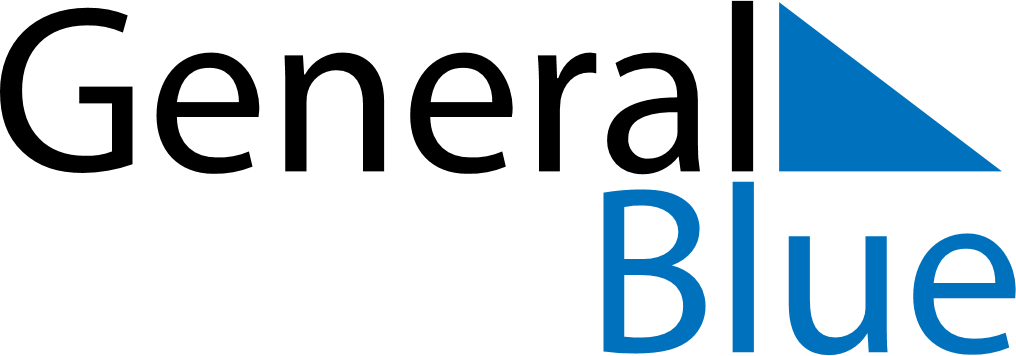 September 2025September 2025September 2025September 2025VenezuelaVenezuelaVenezuelaSundayMondayTuesdayWednesdayThursdayFridayFridaySaturday12345567891011121213Our Lady of Coromoto14151617181919202122232425262627282930